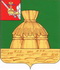 АДМИНИСТРАЦИЯ НИКОЛЬСКОГО МУНИЦИПАЛЬНОГО РАЙОНАПОСТАНОВЛЕНИЕ06.05.2022 года		                                                                                        № 360г. НикольскОб утверждении административного регламента предоставления муниципальной услуги по выдаче разрешения на установку и эксплуатацию рекламных конструкций, аннулирование такого разрешенияРуководствуясь Федеральным  законом  от 27 июля 2010 года № 210-ФЗ «Об организации  предоставления  государственных  и муниципальных  услуг», в соответствии с  постановлением администрации Никольского муниципального района от 13.04.2021 N 267 «Об утверждении Порядка разработки и утверждения административных регламентов предоставления муниципальных услуг», руководствуясь статьей 33 Устава  Никольского  муниципального  района, администрация Никольского муниципального районаПОСТАНОВЛЯЕТ:            1. Утвердить административный регламент предоставления  муниципальной услуги по выдаче разрешения на установку и эксплуатацию рекламных конструкций, аннулирование такого разрешения (приложение 1).2. Назначить Баеву Н.Л., главного специалиста (архитектора) отдела по муниципальному хозяйству, строительству, градостроительной деятельности и природопользованию администрации Никольского муниципального района, лицом, ответственным за предоставление муниципальной услуги по выдаче разрешения на установку и эксплуатацию рекламных конструкций, аннулирование такого разрешения, а так же за информирование по вопросам предоставления муниципальной услуги.3.Признать утратившим силу:- постановление администрации Никольского муниципального района от 30.10.2019 года № 1075 «Об утверждении административного регламента предоставления муниципальной услуги по  выдаче разрешений на установку и эксплуатацию рекламных конструкций, аннулированию таких разрешений»;- постановление администрации Никольского муниципального района от 20.04.2020 года № 328 «О внесении изменений в административный регламент предоставления  муниципальной услуги по  выдаче разрешений на установку и эксплуатацию рекламных конструкций, аннулированию таких разрешений»;- постановление администрации Никольского муниципального района от 14.07.2020 года № 631 «О внесении изменений в административный регламент предоставления муниципальной услуги по  выдаче разрешений на установку и эксплуатацию рекламных конструкций, аннулированию таких разрешений, утвержденный постановлением администрации Никольского муниципального района от 30.10.2019 №1075».4. Настоящее постановление  вступает в силу после официального опубликования  в районной  газете «Авангард» и подлежит  размещению на официальном  сайте  администрации  Никольского  муниципального  района в информационно-телекоммуникационной сети «Интернет».Руководитель администрации                                                                   Никольского муниципального  района                                                      А.Н. БаданинаПриложение к постановлению администрации Никольского муниципального района от 06.05. 2022 года №  360  Административный регламент предоставления муниципальной услуги по выдаче разрешения на установку и эксплуатацию рекламных конструкций, аннулирование такого разрешенияI. Общие положения1.1. Административный регламент предоставления муниципальной услуги по выдаче разрешения на установку и эксплуатацию рекламных конструкций, аннулирование такого разрешения (далее соответственно  административный регламент, муниципальная услуга) устанавливает порядок и стандарт предоставления муниципальной услуги.Муниципальная услуга включает:выдачу разрешения на установку и эксплуатацию рекламных конструкций;аннулирование разрешения на установку и эксплуатацию рекламных конструкций.1.2. Заявителями при предоставлении муниципальной услуги являются физические лица, в том числе индивидуальные предприниматели, юридические лица (за исключением государственных органов и их территориальных органов, органов государственных внебюджетных фондов и их территориальных органов, органов местного самоуправления), являющиеся собственниками или иными указанными в частях 5-7 статьи 19 Федерального закона от 13 марта 2006 года № 38-ФЗ «О рекламе» законными владельцами соответствующего недвижимого имущества либо владельцами рекламной конструкции, либо их уполномоченные представители (далее – заявители).Установка и эксплуатация рекламной конструкции осуществляются ее владельцем по договору с собственником земельного участка, здания или иного недвижимого имущества, к которому присоединяется рекламная конструкция, либо с лицом, управомоченным собственником такого имущества, в том числе с арендатором. В случае, если для установки и эксплуатации рекламной конструкции предполагается использовать общее имущество собственников помещений в многоквартирном доме, заключение такого договора (при наличии согласия собственников помещений в многоквартирном доме) осуществляется лицом, уполномоченным на его заключение общим собранием собственников помещений в многоквартирном доме. Заключение договора на установку и эксплуатацию рекламной конструкции на земельном участке, здании или ином недвижимом имуществе, находящемся в муниципальной собственности, осуществляется на основе торгов (в форме аукциона или конкурса), проводимых органами местного самоуправления или уполномоченными ими организациями в соответствии с законодательством Российской Федерации. 1.3. Место нахождения администрации Никольского муниципального района, её структурных подразделений (далее – Уполномоченный орган): Вологодская область, г. Никольск, ул. 25 Октября, д. 3.Почтовый адрес Уполномоченного органа: 161440, Вологодская область, г. Никольск, ул. 25 Октября, дом 3.График работы Уполномоченного органа:График приема документов: График личного приема руководителя Уполномоченного органа:Телефон для информирования по вопросам, связанным с предоставлением муниципальной услуги: 8(81754)2-17-56.Адрес официального сайта Уполномоченного органа в информационно-телекоммуникационной сети «Интернет» (далее – сайт в сети «Интернет»): www.nikolskreg.ru.Адрес федеральной государственной информационной системы «Единый портал государственных и муниципальных услуг (функций)» (далее также – Единый портал) в сети Интернет: www.gosuslugi.ru.»Адрес государственной информационной системы «Портал государственных и муниципальных услуг (функций) Вологодской области» (далее также – Региональный портал, Портал) в сети Интернет: https://gosuslugi35.ru.1.4. Способы получения информации о правилах предоставления муниципальной услуги:лично;посредством телефонной связи;посредством электронной почты,посредством почтовой связи;на информационных стендах в помещениях Уполномоченного органа;в информационно-телекоммуникационной сети «Интернет»:на официальном сайте Уполномоченного органа;на Едином портале государственных и муниципальных услуг (функций);на Региональном портале.1.5. Порядок информирования о предоставлении муниципальной услуги.1.5.1. Информирование о предоставлении муниципальной услуги осуществляется по следующим вопросам:место нахождения Уполномоченного органа, его структурных подразделений (при наличии);должностные лица и муниципальные служащие Уполномоченного органа, уполномоченные предоставлять муниципальную услугу и номера контактных телефонов; график работы Уполномоченного органа;адрес сайта в сети «Интернет» Уполномоченного органа;адрес электронной почты Уполномоченного органа;нормативные правовые акты по вопросам предоставления муниципальной услуги, в том числе, настоящий административный регламент (наименование, номер, дата принятия нормативного правового акта);ход предоставления муниципальной услуги;административные процедуры предоставления муниципальной услуги;срок предоставления муниципальной услуги;порядок и формы контроля за предоставлением муниципальной услуги;основания для отказа в предоставлении муниципальной услуги;досудебный и судебный порядок обжалования действий (бездействия) должностных лиц и муниципальных служащих Уполномоченного органа, ответственных за предоставление муниципальной услуги, а также решений, принятых в ходе предоставления муниципальной услуги.иная информация о деятельности Уполномоченного органа, в соответствии с Федеральным законом от 9 февраля 2009 года № 8-ФЗ «Об обеспечении доступа к информации о деятельности государственных органов и органов местного самоуправления».1.5.2. Информирование (консультирование) осуществляется специалистами Уполномоченного органа, ответственными за информирование, при обращении заявителей за информацией лично, по телефону, посредством почты или электронной почты.Информирование проводится на русском языке в форме: индивидуального и публичного информирования.1.5.3. Индивидуальное устное информирование осуществляется должностными лицами, ответственными за информирование, при обращении заявителей за информацией лично или по телефону.Специалист, ответственный за информирование, принимает все необходимые меры для предоставления полного и оперативного ответа на поставленные вопросы, в том числе с привлечением других сотрудников.В случае если для подготовки ответа требуется более продолжительное время, специалист, ответственный за информирование, предлагает заинтересованным лицам перезвонить в определенный день и в определенное время, но не позднее 3 рабочих дней со дня обращения. К назначенному сроку должен быть подготовлен ответ по вопросам заявителей, в случае необходимости ответ готовится при взаимодействии с должностными лицами структурных подразделений органов и организаций, участвующих в предоставлении муниципальной услуги.В случае если предоставление информации, необходимой заявителю, не представляется возможным посредством телефона, сотрудник Уполномоченного органа, принявший телефонный звонок, разъясняет заявителю право обратиться с письменным обращением в Уполномоченный орган и требования к оформлению обращения.При ответе на телефонные звонки специалист, ответственный за информирование, должен назвать фамилию, имя, отчество, занимаемую должность и наименование структурного подразделения Уполномоченного органа (при наличии). Устное информирование должно проводиться с учетом требований официально-делового стиля речи. Во время разговора необходимо произносить слова четко, избегать «параллельных разговоров» с окружающими людьми и не прерывать разговор по причине поступления звонка на другой аппарат. В конце информирования специалист, ответственный за информирование, должен кратко подвести итоги и перечислить меры, которые необходимо принять (кто именно, когда и что должен сделать).1.5.4. Индивидуальное письменное информирование осуществляется в виде письменного ответа на обращение заинтересованного лица в соответствии с законодательством о порядке рассмотрения обращений граждан.Ответ на обращение предоставляется в простой, четкой форме с указанием фамилии, имени, отчества, номера телефона исполнителя, подписывается руководителем Уполномоченного орган и направляется способом, позволяющим подтвердить факт и дату направления.1.5.5. Публичное устное информирование осуществляется посредством привлечения средств массовой информации – радио, телевидения. Выступления должностных лиц, ответственных за информирование, по радио и телевидению согласовываются с руководителем Уполномоченного органа.1.5.6. Публичное письменное информирование осуществляется путем публикации информационных материалов о правилах предоставления муниципальной услуги, а также настоящего административного регламента и муниципального правового акта об его утверждении:в средствах массовой информации;на официальном сайте в сети Интернет;на Едином портале;на Региональном портале;на информационных стендах Уполномоченного органа.II. Стандарт предоставления муниципальной услуги2.1. Наименование муниципальной услугиВыдача разрешения на установку и эксплуатацию рекламных конструкций, аннулирование такого разрешения.2.2. Наименование органа местного самоуправления, предоставляющего муниципальную услугу2.2.1. Муниципальная услуга предоставляется:Администрацией Никольского муниципального района2.2.2. Не допускается требовать от заявителя осуществления действий, в том числе согласований, необходимых для получения муниципальной услуги и связанных с обращением в иные органы и организации, не предусмотренных настоящим административным регламентом.2.3. Результат предоставления муниципальной услугиРезультатом предоставления муниципальной услуги являются направление (вручение) заявителю решения Уполномоченного органа:о выдаче разрешения на установку и эксплуатацию рекламной конструкции;об отказе в выдаче разрешения на установку и эксплуатацию рекламной конструкции, с указанием причин отказа;об аннулировании разрешения на установку и эксплуатацию рекламной конструкции.2.4. Срок предоставления муниципальной услуги2.4.1. Решение о выдаче разрешения на установку и эксплуатацию рекламных конструкций либо об отказе в выдаче разрешения на установку и эксплуатацию рекламной конструкции направляется Уполномоченным органом заявителю в письменной форме или в форме электронного документа в течение двух месяцев со дня приема от заявителя заявления и необходимых документов.Заявитель, не получивший в срок, указанный в абзаце первом пункта 2.4.1 настоящего административного регламента, решение о выдаче разрешения либо об отказе в его выдаче, в течение трех месяцев вправе обратиться в суд или арбитражный суд о признании бездействия соответствующего органа местного самоуправления незаконным. 2.4.2. Срок предоставления муниципальной услуги в части аннулирования разрешения на установку и эксплуатацию рекламных конструкций составляет:месяц со дня направления владельцем рекламной конструкции уведомления о своем отказе от дальнейшего использования разрешения на установку и эксплуатацию рекламных конструкций;месяц с момента направления собственником или иным законным владельцем недвижимого имущества, к которому присоединена рекламная конструкция, документа, подтверждающего прекращение договора, заключенного между таким собственником или таким владельцем недвижимого имущества и владельцем рекламной конструкции.2.5. Правовые основания для предоставления муниципальной услуги Предоставление муниципальной услуги осуществляется в соответствии с:Налоговым кодексом Российской Федерации;Федеральным законом от 24 ноября 1995 года № 181-ФЗ «О социальной защите инвалидов в Российской Федерации»; Федеральным законом от 25 июня 2002 года № 73-ФЗ «Об объектах культурного наследия (памятниках истории и культуры) народов Российской Федерации»;Федеральным законом от 6 октября 2003 года № 131-ФЗ «Об общих принципах организации местного самоуправления в Российской Федерации»;Федеральным законом от 13 марта 2006 года № 38-ФЗ «О рекламе»;Федеральным законом от 27 июля 2010 года № 210-ФЗ «Об организации предоставления государственных и муниципальных услуг»;Федеральным законом от 6 апреля 2011 года № 63-ФЗ «Об электронной подписи»; настоящим административным регламентом.2.6. Исчерпывающий перечень документов, необходимых в соответствии с законодательными или иными нормативными правовыми актами для предоставления муниципальной услуги,  которые заявитель должен представить самостоятельно2.6.1. Для получения разрешения на установку и эксплуатацию рекламной конструкции заявитель представляет (направляет):а) заявление о выдаче разрешения на установку и эксплуатацию рекламной конструкции (далее – заявление) по форме согласно приложению 1 к настоящему административному регламенту;Заявление заполняется разборчиво, в машинописном виде или от руки. Заявление заверяется подписью заявителя (его уполномоченного представителя).Заявление, по просьбе заявителя, может быть заполнено специалистом, ответственным за прием документов, с помощью компьютера или от руки. В последнем случае заявитель (его уполномоченный представитель) вписывает в заявление от руки свои фамилию, имя, отчество (полностью) и ставит подпись. Заявление составляется в единственном экземпляре – оригинале.При заполнении заявления не допускается использование сокращений слов и аббревиатур. Ответы на содержащиеся в заявлении вопросы должны быть конкретными и исчерпывающими.Форма заявления на предоставление муниципальной услуги размещается на официальном сайте Уполномоченного органа в сети «Интернет» с возможностью бесплатного копирования (скачивания);б) данные о заявителе - физическом лице;в) подтверждение согласия собственника или иного указанного в частях 5, 6, 7 статьи 19 Федерального закона от 13 марта 2006 года № 38-ФЗ «О рекламе» законного владельца соответствующего недвижимого имущества на присоединение к этому имуществу рекламной конструкции, если заявитель не является собственником или иным законным владельцем недвижимого имущества, за исключением если недвижимое имущество находится в государственной или муниципальной собственности.г) протокол общего собрания собственников помещений в многоквартирном доме, в случае, если для установки и эксплуатации рекламной конструкции необходимо использование общего имущества собственников помещений в многоквартирном доме (в том числе проведенного посредством заочного голосования с использованием государственной информационной системы жилищно-коммунального хозяйства в соответствии с Жилищным кодексом Российской Федерации);д) документ, содержащий сведения о территориальном размещении, внешнем виде и технических параметрах рекламной конструкции.2.6.2. При обращении с запросом об аннулировании разрешения на установку и эксплуатацию рекламной конструкции заявитель представляет (направляет):а) уведомление об отказе от дальнейшего использования разрешения на установку и эксплуатацию рекламной конструкции (далее – уведомление);б) документ, подтверждающий прекращение договора, заключенного между собственником или владельцем недвижимого имущества, к которому присоединена рекламная конструкция, и владельцем рекламной конструкции (в случае наступления данного основания).2.6.3. Дополнительно к необходимым документам, предусмотренным пунктами 2.6.1, 2.6.2 раздела II настоящего административного регламента, представитель заявителя представляет:а) документ, удостоверяющий личность представителя заявителя 
(в случае личного обращения в Уполномоченный орган);б) документа, подтверждающего полномочия представителя заявителя (в случае обращения за предоставлением муниципальной услуги представителя заявителя). В качестве документа, подтверждающего полномочия на осуществление действий от имени заявителя, может быть представлена:доверенность, заверенная нотариально (в случае обращения за получением муниципальной услуги представителя физического лица, в том числе индивидуального предпринимателя);доверенность, подписанная правомочным должностным лицом организации и печатью (при наличии) либо копия решения о назначении или об избрании либо приказа о назначении физического лица на должность, в соответствии с которым такое физическое лицо обладает правом действовать от имени заявителя без доверенности (в случае обращения за получением муниципальной услуги представителя юридического лица). 2.6.4. Заявление и прилагаемые документы, уведомление могут быть представлены следующими способами:путем личного обращения в Уполномоченный орган лично либо через своих представителей;посредством почтовой связи;по электронной почте;посредством Единого портала.2.6.5. Заявление и документы, предоставляемые в форме электронного документа, подписываются в соответствии с требованиями Федерального закона от 6 апреля 2011 года № 63-ФЗ «Об электронной подписи» и статей 21.1. и 21.2 Федерального закона от 27 июля 2010 года № 210-ФЗ «Об организации предоставления государственных и муниципальных услуг».Документ, подтверждающий полномочия представителя юридического лица, представленный в форме электронного документа, удостоверяется усиленной квалифицированной электронной подписью правомочного должностного лица организации.Документ, подтверждающий полномочия представителя физического лица, представленный в форме электронного документа, удостоверяется усиленной квалифицированной электронной подписью нотариуса.2.6.6. В случае представления документов на бумажном носителе копии документов представляются с предъявлением подлинников либо заверенные печатью юридического лица (при наличии) и подписью руководителя, иного должностного лица, уполномоченного на это юридическим лицом, индивидуальным предпринимателем, или его уполномоченного лица. После проведения сверки подлинники документов возвращаются заявителю.В случае представления документов физическим лицом на бумажном носителе копии документов представляются с предъявлением подлинников. После проведения сверки подлинники документов незамедлительно возвращаются заявителю.Копия документа, подтверждающего полномочия представителя юридического лица, удостоверяется подписью правомочного должностного лица организации.Копия документа, подтверждающего полномочия представителя физического лица, заверяется нотариусом.2.6.7. В случае представления документов на иностранном языке они должны быть переведены заявителем на русский язык. Верность перевода и подлинность подписи переводчика должны быть нотариально удостоверены.Документы не должны содержать подчисток либо приписок, зачеркнутых слов и иных не оговоренных в них исправлений, а также серьезных повреждений, не позволяющих однозначно истолковать их содержание.2.7. Исчерпывающий перечень документов, необходимых в соответствии с законодательными и иными нормативными правовыми актами для предоставления муниципальной услуги, которые заявитель вправе представить по собственной инициативе, так как они подлежат представлению в рамках межведомственного информационного взаимодействия2.7.1. Для получения разрешения на установку и эксплуатацию рекламной конструкции заявитель вправе представить в Уполномоченный орган:а) данные о государственной регистрации юридического лица;б) данные о государственной регистрации физического лица в качестве индивидуального предпринимателя;в) сведения из Единого государственного реестра недвижимости о правах на недвижимое имущество, к которому предполагается присоединять рекламную конструкцию;г) подтверждение в письменной форме согласия собственника или иного законного владельца соответствующего недвижимого имущества на присоединение к этому имуществу рекламной конструкции, если заявитель не является собственником или иным законным владельцем недвижимого имущества, в случае, если соответствующее недвижимое имущество находится в государственной или муниципальной собственности;д) документ, подтверждающий уплату государственной пошлины за выдачу разрешения на установку рекламной конструкции.2.7.2. Документы, указанные в пункте 2.7.1 настоящего административного регламента, могут быть представлены заявителем следующими способами:путем личного обращения в Уполномоченный орган лично либо через своих представителей;посредством почтовой связи;по электронной почте;посредством Единого портала.2.7.3. Документы, указанные в пункте 2.7.1 настоящего административного регламента, не могут быть затребованы у заявителя, ходатайствующего о выдаче разрешения на установку и эксплуатацию рекламной конструкции, при этом заявитель вправе их представить вместе с заявлением на бумажном носителе, в форме электронного документа  либо в виде заверенных уполномоченным лицом копий запрошенных документов, в том числе в форме электронного документа.2.7.4. Документы, указанные в пункте 2.7.1 (их копии, сведения, содержащиеся в них), запрашиваются в государственных органах и (или) подведомственных государственным органам организациях, в распоряжении которых находятся указанные документы, и не могут быть затребованы у заявителя, при этом заявитель вправе предоставить их самостоятельно.2.7.5. Заявитель вправе представить оригиналы электронных документов, которые должны быть подписаны лицом, обладающим в соответствии с действующим законодательством полномочиями на создание и подписание таких документов.Копия документов, предусмотренных пунктом 2.7.1 настоящего административного регламента, представленного заявителем в электронной форме, должны быть засвидетельствованы усиленной квалифицированной электронной подписью заявителя.2.7.6. В случае представления документов на иностранном языке они должны быть переведены заявителем на русский язык. Верность перевода и подлинность подписи переводчика должны быть нотариально удостоверены.Документы не должны содержать подчистки либо приписки, зачеркнутые слова и иные не оговоренные в них исправления, а также серьезные повреждения, не позволяющие однозначно истолковать их содержание.2.7.7. Запрещено требовать от заявителя:представления документов и информации или осуществления действий, представление или осуществление которых не предусмотрено нормативными правовыми актами, регулирующими отношения, возникающие в связи с предоставлением муниципальной услуги;представления документов и информации, которые находятся в распоряжении Уполномоченного органа,  государственных органов, органов местного самоуправления и иных организаций, в соответствии с нормативными правовыми актами Российской Федерации, нормативными правовыми актами области и муниципальными правовыми актами;представления документов и информации, отсутствие и (или) недостоверность которых не указывались при первоначальном отказе в приеме документов, необходимых для предоставления муниципальной услуги либо в предоставлении муниципальной услуги, за исключением случаев, предусмотренных пунктом 4 части 1 статьи 7 Федерального закона от 27 июля 2010 года № 210-ФЗ «Об организации предоставления государственных и муниципальных услуг»;предоставления на бумажном носителе документов и информации, электронные образы которых ранее были заверены в соответствии с законодательством Российской Федерации в сфере организации предоставления государственных и муниципальных услуг, за исключением случаев, если нанесение отметок на такие документы либо их изъятие является необходимым условием предоставления муниципальной услуги, и иных случаев, установленных федеральными законами.2.8. Исчерпывающий перечень оснований для отказа в приеме документов, необходимых для предоставления муниципальной услугиОснований для отказа в приеме заявления и документов, необходимых для предоставления муниципальной услуги, не имеется.2.9. Исчерпывающий перечень оснований для приостановления предоставления муниципальной услуги  или  отказа в предоставлении муниципальной услуги2.9.1. Основанием для отказа в приеме к рассмотрению заявления является выявление несоблюдения установленных статьей 11 Федерального закона от 6 апреля 2011 года № 63-ФЗ «Об электронной подписи» условий признания действительности квалифицированной электронной подписи (в случае направления заявления и прилагаемых документов в электронной форме).Основания для приостановления предоставления муниципальной услуги отсутствуют.2.9.2. Решение об отказе в выдаче разрешения на установку и эксплуатацию рекламной конструкции должно быть мотивировано и принято исключительно по следующим основаниям:1) несоответствие проекта рекламной конструкции и ее территориального размещения требованиям технического регламента;2) несоответствие установки рекламной конструкции в заявленном месте схеме размещения рекламных конструкций (в случае, если место установки рекламной конструкции определяется схемой размещения рекламных конструкций);3) нарушение требований нормативных актов по безопасности движения транспорта;4) нарушение внешнего архитектурного облика сложившейся застройки поселения;5) нарушение требований законодательства Российской Федерации об объектах культурного наследия (памятниках истории и культуры) народов Российской Федерации, их охране и использовании;6) нарушение требований, установленных частями 5.1, 5.6, 5.7 статьи 19  Федерального закона от 13 марта 2006 года № 38-ФЗ «О рекламе».2.9.3. В случае отказа Уполномоченного органа в выдаче разрешения заявитель в течение трех месяцев со дня получения решения об отказе в выдаче разрешения вправе обратиться в суд или арбитражный суд с заявлением о признании такого решения незаконным. 2.9.4. Основания для отказа в аннулировании разрешения на установку и эксплуатацию рекламных конструкций отсутствуют.2.10. Перечень услуг, которые являются необходимыми и обязательными для предоставления муниципальной услуги, в том числе сведения о документе (документах), выдаваемом (выдаваемых) организациями, участвующими в предоставлении муниципальной услугиУслуг, которые являются необходимыми и обязательными для предоставления муниципальной услуги, не имеется.2.11. Размер платы, взимаемой с заявителя при предоставлении муниципальной услуги, и способы ее взимания в случаях, предусмотренных федеральными законами, принимаемыми в соответствии с ними иными нормативными правовыми актами Российской Федерации, нормативными правовыми актами области, муниципальными правовыми актамиЗа выдачу разрешения на установку и эксплуатацию рекламной конструкции заявителем уплачивается государственная пошлина в размере 5000 рублей (пп. 105 п. 1 ст. 333.33 Налогового кодекса Российской Федерации).Государственная пошлина или иная плата за предоставление муниципальной услуги по аннулированию разрешения на установку и эксплуатацию рекламной конструкции не взимается.2.12. Максимальный срок ожидания в очереди при подаче запроса о предоставлении муниципальной услуги и при получении результата предоставленной муниципальной услугиМаксимальный срок ожидания в очереди при подаче заявления и (или) при получении результата не должен превышать 15 минут.2.13. Срок регистрации запроса заявителяо предоставлении муниципальной услугиРегистрация заявления о предоставлении муниципальной услуги, в том числе поступившего в форме электронного документа, осуществляется в день его поступления в Уполномоченный органы (МФЦ) (при поступлении заявления в форме электронного документа в нерабочее время – в ближайший рабочий день, следующий за днем поступления указанного заявления). В случае если заявитель направил заявление о предоставлении муниципальной услуги в электронном виде, то должностное лицо, ответственное за предоставление муниципальной услуги, проводит проверку электронной подписи, которой подписаны заявление и прилагаемые документы.Проверка усиленной неквалифицированной и усиленной квалифицированной электронной подписи осуществляется с использованием имеющихся средств электронной подписи или средств информационной системы головного удостоверяющего центра, которая входит в состав инфраструктуры, обеспечивающей информационно-технологическое взаимодействие действующих и создаваемых информационных систем, используемых для предоставления муниципальной услуги. Проверка усиленной квалифицированной электронной подписи также осуществляется с использованием средств информационной системы аккредитованного удостоверяющего центра.Проверка простой электронной подписи осуществляется с использованием соответствующего сервиса единой системы идентификации и аутентификации.2.14. Требования к помещениям, в которых предоставляется  муниципальная услуга, к залу ожидания, местам для заполнения запросов о предоставлении муниципальной услуги, информационным стендам с образцами их заполнения и перечнем документов, необходимых для предоставления  муниципальной услуги, в том числе к обеспечению доступности для инвалидов указанных объектов в соответствии с законодательством Российской Федерации о социальной защите инвалидов2.14.1. Центральный вход в здание Уполномоченного органа, в котором предоставляется муниципальная услуга, оборудуется вывеской, содержащей информацию о наименовании и режиме работы Уполномоченного органа.Вход в здание, в котором предоставляется муниципальная услуга, оборудуется в соответствии с требованиями, обеспечивающими возможность беспрепятственного входа инвалидов в здание и выхода из него (пандус, поручни).2.14.2. Гражданам, относящимся к категории инвалидов, включая инвалидов, использующих кресла-коляски и собак-проводников, обеспечиваются:возможность самостоятельного передвижения по зданию, в котором предоставляется муниципальная услуга, в целях доступа к месту предоставления услуги, в том числе с помощью сотрудников Уполномоченного органа;возможность посадки в транспортное средство и высадки из него перед входом в здание, где предоставляется муниципальная услуга, в том числе с использованием кресла-коляски и при необходимости с помощью сотрудников Уполномоченного органа;сопровождение инвалидов, имеющих стойкие нарушения функций зрения и самостоятельного передвижения, по территории здания, в котором предоставляется муниципальная услуга;содействие инвалиду при входе в здание, в котором предоставляется муниципальная услуга, и выходе из него, информирование инвалида о доступных маршрутах общественного транспорта;надлежащее размещение носителей информации, необходимой для обеспечения беспрепятственного доступа инвалидов к местам предоставления муниципальная услуги с учетом ограничения их жизнедеятельности, в том числе дублирование необходимой для получения муниципальная услуги звуковой и зрительной информации, а также надписей, знаков и иной текстовой и графической информации знаками, выполненными рельефно-точечным шрифтом Брайля и на контрастном фоне;обеспечение допуска в здание, в котором предоставляется муниципальная услуга, собаки-проводника при наличии документа, подтверждающего ее специальное обучение, выданного по форме и в порядке, утвержденных приказом Министерства труда и социальной защиты Российской Федерации от 22 июня 2015 года № 386н;оказание помощи, необходимой для получения в доступной для них форме информации о правилах предоставления муниципальной услуги, в том числе об оформлении необходимых для получения муниципальной услуги документов и совершении ими других необходимых для получения муниципальной услуги действий;обеспечение при необходимости допуска в здание, в котором предоставляется муниципальная услуга, сурдопереводчика, тифлосурдопереводчика;оказание сотрудниками Уполномоченного органа, предоставляющими муниципальную услугу, иной необходимой инвалидам помощи в преодолении барьеров, мешающих получению ими услуг наравне с другими лицами.2.14.3. На территории, прилегающей к зданию, в котором предоставляется муниципальная услуга, организуются места для парковки транспортных средств, в том числе места для парковки транспортных средств инвалидов. Доступ заявителей к парковочным местам является бесплатным.2.14.4. Помещения, предназначенные для предоставления муниципальной услуги, должны соответствовать санитарно-эпидемиологическим правилам и нормативам.В помещениях Уполномоченного органа на видном месте устанавливаются схемы размещения средств пожаротушения и путей эвакуации.2.14.5. Места ожидания и приема заявителей должны быть удобными, оборудованы столами, стульями, обеспечены бланками заявлений, образцами их заполнения, канцелярскими принадлежностями.Места информирования, предназначенные для ознакомления заинтересованных лиц с информационными материалами, оборудуются информационными стендами, наглядной информацией, перечнем документов, необходимых для предоставления муниципальной услуги, а также текстом административного регламента.Административный регламент, муниципальный правовой акт о его утверждении должны быть доступны для ознакомления на бумажных носителях.Кабинеты, в которых осуществляется прием заявителей, оборудуются информационными табличками (вывесками) с указанием номера кабинета, наименования структурного подразделения (при наличии) Уполномоченного органа. Таблички на дверях кабинетов или на стенах должны быть видны посетителям.2.15. Показатели доступности и качества муниципальной услуги2.15.1. Показателями доступности муниципальной услуги являются:информирование заявителей о предоставлении муниципальной услуги;оборудование территорий, прилегающих к месторасположению Уполномоченного органа, его структурных подразделений (при наличии), местами парковки автотранспортных средств, в том числе для лиц с ограниченными возможностями;оборудование помещений Уполномоченного органа местами хранения верхней одежды заявителей, местами общего пользования;соблюдение графика работы Уполномоченного органа;оборудование мест ожидания и мест приема заявителей в Уполномоченном органе стульями, столами, обеспечение канцелярскими принадлежностями для предоставления возможности оформления документов;время, затраченное на получение конечного результата муниципальной услуги.2.15.2. Показателями качества муниципальной услуги являются:количество взаимодействий заявителя с должностными лицами при предоставлении муниципальной услуги и их продолжительность.соблюдение сроков и последовательности выполнения всех административных процедур, предусмотренных административным регламентом;количество обоснованных жалоб заявителей о несоблюдении порядка выполнения административных процедур, сроков регистрации запроса и предоставления муниципальной услуги, об отказе в исправлении допущенных опечаток и ошибок в выданных в результате предоставления муниципальной услуги документах либо о нарушении срока таких исправлений, а также в случае затребования должностными лицами Уполномоченного органа документов, платы, не предусмотренных административным регламентом.2.15.3. Заявителям обеспечивается возможность получения информации о ходе предоставления муниципальной услуги при личном приеме, по телефону, по электронной почте, на Едином портале.2.16. Перечень классов средств электронной подписи, которыедопускаются к использованию при обращении за получениеммуниципальной услуги, оказываемой с применениемусиленной квалифицированной электронной подписиС учетом Требований к средствам электронной подписи, утвержденных приказом Федеральной службы безопасности Российской Федерации от 27 декабря 2011 года № 796, при обращении за получением муниципальной услуги, оказываемой с применением усиленной квалифицированной электронной подписи, допускаются к использованию следующие классы средств электронной подписи: КС2, КС3, КВ1, КВ2 и КА1.III. Состав, последовательность и сроки выполнения административных процедур, требования к порядку их выполнения, в том числе особенности выполнения административных процедур в электронной форме, а также особенности выполнения административных процедур 3.1. Исчерпывающий перечень административных процедур3.1. Предоставление муниципальной услуги в части выдачи разрешения на установку и эксплуатацию рекламной конструкции включает выполнение следующих административных процедур:1) прием, регистрация заявления и документов, необходимых для получения разрешения на установку и эксплуатацию рекламной конструкции;2) рассмотрение заявления и документов, необходимых для получения разрешения на установку и эксплуатацию рекламной конструкции, принятие решения о выдаче разрешения на установку и эксплуатацию рекламной конструкции либо решения об отказе в выдаче разрешения на установку и эксплуатацию рекламной конструкции, направление (вручение) его заявителю.3.2. Предоставление муниципальной услуги в части аннулирования разрешения на установку и эксплуатацию рекламной конструкции включает выполнение следующих административных процедур:1) прием и регистрация документов, необходимых для принятия решения об аннулировании разрешения на установку и эксплуатацию рекламной конструкции;2) рассмотрение документов, необходимых для принятия решения об аннулировании разрешения на установку и эксплуатацию рекламной конструкции, принятие решения об аннулировании разрешения на установку и эксплуатацию рекламной конструкции, направление (вручение) решения заявителю.Блок-схема предоставления муниципальной услуги приведена в приложении 2 к настоящему административному регламенту.Выдача разрешения на установку и эксплуатацию рекламной конструкции3.3. Прием, регистрация заявления и документов, необходимых для получения разрешения на установку и эксплуатацию рекламной конструкции3.3.1. Юридическим фактом, являющимся основанием для начала выполнения административной процедуры, является поступление в Уполномоченный орган заявления и прилагаемых документов.3.3.2. Должностное лицо Уполномоченного органа, ответственное за прием и регистрацию заявления, в день поступления заявления (при поступлении в электронном виде в нерабочее время – в ближайший рабочий день, следующий за днем поступления указанных документов):осуществляет регистрацию заявления и прилагаемых документов в журнале регистрации входящих обращений;в случае личного обращения заявителя в Уполномоченный орган выдает расписку в получении представленных документов с указанием их перечня.3.3.3. После регистрации заявление и прилагаемые к нему документы направляются для рассмотрения должностному лицу Уполномоченного органа, ответственному за предоставление муниципальной услуги (далее – должностное лицо, ответственное за предоставление муниципальной услуги).3.3.4. Срок выполнения данной административной процедуры составляет 1 рабочий день со дня поступления заявления и прилагаемых документов в Уполномоченный орган.3.3.5. Результатом выполнения данной административной процедуры является получение должностным лицом, ответственным за предоставление муниципальной услуги, заявления и прилагаемых документов на рассмотрение.3.4. Рассмотрение заявления и документов, необходимых для получения разрешения на установку и эксплуатацию рекламной конструкции, принятие решения о выдаче разрешения на установку и эксплуатацию рекламной конструкции либо решения об отказе в выдаче разрешения на установку и эксплуатацию рекламной конструкции, направление (вручение) его заявителю3.4.1. Юридическим фактом, являющимся основанием для начала выполнения административной процедуры является получение заявления и прилагаемых документов должностным лицом, ответственным за предоставление муниципальной услуги, на рассмотрение.3.4.2. В случае поступления заявления и прилагаемых документов в электронной форме должностное лицо, ответственное за предоставление муниципальной услуги, в течение 3 рабочих дней со дня регистрации заявления и документов проводит проверку усиленной квалифицированной электронной подписи, которой подписаны заявление и прилагаемые документы.Проверка усиленной неквалифицированной либо усиленной квалифицированной электронной подписи осуществляется с использованием имеющихся средств электронной подписи или средств информационной системы головного удостоверяющего центра, которая входит в состав инфраструктуры, обеспечивающей информационно-технологическое взаимодействие действующих и создаваемых информационных систем, используемых для предоставления муниципальной услуги. Проверка усиленной квалифицированной электронной подписи также осуществляется с использованием средств информационной системы аккредитованного удостоверяющего центра.3.4.3. Если в случае проверки усиленной квалифицированной электронной подписи установлено несоблюдение условий признания ее действительности, должностное лицо, ответственное за предоставление муниципальной услуги, в течение 1 рабочего дня со дня окончания указанной проверки:готовит уведомление об отказе в принятии заявления и прилагаемых документов с указанием причин их возврата за подписью руководителя Уполномоченного органа;направляет заявителю указанное уведомление в электронной форме, подписанное усиленной квалифицированной электронной подписью руководителя Уполномоченного органа, по адресу электронной почты заявителя.После получения уведомления заявитель вправе обратиться повторно с заявлением о предоставлении услуги, устранив нарушения, которые послужили основанием для отказа в приеме к рассмотрению первичного обращения.3.4.4. В случае, если заявитель по своему усмотрению не представил документы, указанные в пункте 2.7.1 настоящего административного регламента, и при поступлении заявления и прилагаемых документов в электронной форме (если в результате проверки усиленной квалифицированной электронной подписи заявителя установлено соблюдение условий признания ее действительности), должностное лицо, ответственное за предоставление муниципальной услуги, в течение 5 рабочих дней со дня поступления заявления и прилагаемых документов обеспечивает направление межведомственных запросов для получения:1) сведений о государственной регистрации юридического лица (в случае если заявителем является юридическое лицо);2) сведений о государственной регистрации физического лица в качестве индивидуального предпринимателя (в случае если заявителем является индивидуальный предприниматель);3) подтверждения в письменной форме согласия собственника или иного законного владельца соответствующего недвижимого имущества на присоединение к этому имуществу рекламной конструкции, если заявитель не является собственником или иным законным владельцем недвижимого имущества, в случаях, если соответствующее недвижимое имущество находится в государственной или муниципальной собственности;4) сведений из Единого государственного реестра недвижимости о правах на недвижимое имущество, к которому предполагается присоединять рекламную конструкцию;5) сведений, подтверждающих уплату государственной пошлины за выдачу разрешения на установку рекламной конструкции.3.4.5. Должностное лицо, ответственное за предоставление муниципальной услуги в течение 1 рабочего дня со дня получения ответов по межведомственным запросам, готовит лист согласования установки рекламной конструкции и направляет копию заявления о выдаче разрешения на установку и эксплуатацию рекламной конструкции с проектом и листом согласования в согласующие органы на согласование:- Комитет по управлению имуществом Администрации Никольского муниципального района;-Отдел по муниципальному хозяйству, строительству, градостроительной деятельности и природопользованию администрации Никольского муниципального района;- Отдел ГИБДД отдела МВД Российской Федерации по Никольскому району (при установке рекламных конструкций в придорожной полосе);- Администрация сельского поселения,  на территории  которого  устанавливается рекламная конструкция;- Управление   образования   Никольского  муниципального района,   Управление культуры Никольского муниципального района (при   установке рекламных     конструкций     на     объектах,     находящихся     на     балансе подведомственных им муниципальных учреждений, объектах культурного наследия (памятниках истории и культуры).»При этом заявитель вправе самостоятельно получить от уполномоченных органов такое согласование и представить его в Уполномоченный орган.3.4.6. В течение 1 рабочего дня со дня получения ответов от согласующих органов, должностное лицо, ответственное за предоставление муниципальной услуги проверяет заявление и прилагаемые документы на предмет наличия оснований для отказа в выдаче разрешения на установку и эксплуатацию рекламной конструкции, предусмотренных пунктом 2.9.2 настоящего административного регламента.3.4.7. В случае наличия оснований для отказа в выдаче разрешения на установку и эксплуатацию рекламной конструкции, указанных в пункте 2.9.2 настоящего административного регламента, должностное лицо, ответственное за предоставление муниципальной услуги, готовит проект решения об отказе в выдаче разрешения на установку и эксплуатацию рекламной конструкции с указанием причин отказа в виде письма за подписью руководителя Уполномоченного органа.Руководитель Уполномоченного органа в день подписания передает решение об отказе в выдаче разрешения на установку и эксплуатацию рекламной конструкции, с указанием причин отказа должностному лицу, ответственному за делопроизводство, для регистрации и направления (вручения) заявителю способом, указанным в заявлении.Должностное лицо, ответственное за делопроизводство, в течение 2 рабочих дней регистрирует его и по выбору заявителя вручает один экземпляр решения заявителю под расписку (в случае личного обращения) либо направляет заказным почтовым отправлением с уведомлением о вручении по почтовому адресу, указанному в заявлении, либо направляет (вручает) заявителю решение в форме электронного документа, подписанного усиленной квалифицированной электронной подписью.Заявитель вправе повторно направить заявление и документы, после устранения обстоятельств, послуживших основанием для вынесения решения об отказе в выдаче разрешения на установку и эксплуатацию рекламной конструкции.3.4.8. В случае отсутствия оснований для отказа в выдаче разрешения на установку и эксплуатацию рекламной конструкции, указанных в пункте 2.9.2 настоящего административного регламента, должностное лицо, ответственное за предоставление муниципальной услуги, осуществляет подготовку проекта правового акта о выдаче разрешения на установку и эксплуатацию рекламной конструкции в двух экземплярах и передает его руководителю Уполномоченного органа.Руководитель Уполномоченного органа в день подписания передает решение о выдаче разрешения на установку и эксплуатацию рекламной конструкции должностному лицу, ответственному за делопроизводство, для регистрации и направления (вручения) заявителю способом, указанным в заявлении.Должностное лицо, ответственное за делопроизводство, в течение 2 рабочих дней регистрирует его и по выбору заявителя вручает один экземпляр решения о выдаче разрешения на установку и эксплуатацию рекламной конструкции заявителю под расписку (в случае личного обращения) либо направляет заказным почтовым отправлением с уведомлением о вручении по почтовому адресу, указанному в заявлении, либо направляет (вручает) заявителю решение в форме электронного документа, подписанного усиленной квалифицированной электронной подписью.3.4.9. Срок выполнения административной процедуры - не более 58 календарных дней со дня поступления заявления и прилагаемых документов в Уполномоченный орган.3.4.10. Критериями принятия решения в рамках выполнения административной процедуры является отсутствие оснований для отказа в выдаче разрешения на установку и эксплуатацию рекламной конструкции, предусмотренных пунктом 2.9.2 настоящего административного регламента.3.4.11. Результатом выполнения административной процедуры является направление (вручение) заявителю решения о выдаче разрешения на установку и эксплуатацию рекламной конструкции либо об отказе в выдаче разрешения на установку и эксплуатацию рекламной конструкции, с указанием причин отказа.Аннулирование разрешения на установку и эксплуатацию рекламной конструкции3.5. Прием и регистрация документов, необходимых для принятия решения об аннулировании разрешения на установку и эксплуатацию рекламной конструкции3.5.1. Юридическим фактом, являющимся основанием для начала выполнения административной процедуры, является обращение заявителя в Уполномоченный орган с уведомлением об отказе от дальнейшего использования разрешения на установку и эксплуатацию рекламной конструкции либо с документом, подтверждающим прекращение договора, заключенного между собственником или владельцем недвижимого имущества, к которому присоединена рекламная конструкция, и владельцем рекламной конструкции (в случае наступления данного основания).3.5.2. Должностное лицо Уполномоченного органа, ответственное за прием и регистрацию заявления, в день поступления документа, предусмотренного пунктом 3.5.1 настоящего административного регламента (при поступлении в электронном виде в нерабочее время – в ближайший рабочий день, следующий за днем поступления указанных документов):осуществляет регистрацию в журнале регистрации входящих обращений;в случае личного обращения заявителя в Уполномоченный орган выдает расписку в получении представленных документов с указанием их перечня.3.5.3. После регистрации документ, предусмотренный пунктом 3.5.1 настоящего административного регламента, направляется для рассмотрения должностному лицу Уполномоченного органа, ответственному за предоставление муниципальной услуги (далее – должностное лицо, ответственное за предоставление муниципальной услуги).3.5.4. Срок выполнения данной административной процедуры составляет 1 рабочий день со дня поступления документа, предусмотренного пунктом 3.5.1 настоящего административного регламента.3.5.5. Результатом выполнения данной административной процедуры является получение должностным лицом, ответственным за предоставление муниципальной услуги, документа, предусмотренного пунктом 3.5.1 настоящего административного регламента, на рассмотрение.3.6. Рассмотрение документов, необходимых для принятия решения об аннулировании разрешения на установку и эксплуатацию рекламной конструкции, принятие решения об аннулировании разрешения на установку и эксплуатацию рекламной конструкции, направление (вручение) решения заявителю3.6.1. Юридическим фактом, являющимся основанием для начала выполнения административной процедуры является получение документа, предусмотренного пунктом 3.5.1 настоящего административного регламента, на рассмотрение.3.6.2. В случае поступления документа, предусмотренного пунктом 3.5.1 настоящего административного регламента, в электронной форме должностное лицо, ответственное за предоставление муниципальной услуги, в течение 3 рабочих дней со дня регистрации заявления об аннулировании и документов проводит проверку усиленной квалифицированной электронной подписи, которой подписаны заявление об аннулировании и прилагаемые документы.Проверка усиленной квалифицированной электронной подписи осуществляется с использованием имеющихся средств электронной подписи или средств информационной системы головного удостоверяющего центра, которая входит в состав инфраструктуры, обеспечивающей информационно-технологическое взаимодействие действующих и создаваемых информационных систем, используемых для предоставления муниципальной услуги. Проверка усиленной квалифицированной электронной подписи также осуществляется с использованием средств информационной системы аккредитованного удостоверяющего центра.3.6.3. Если в случае проверки усиленной квалифицированной электронной подписи установлено несоблюдение условий признания ее действительности, должностное лицо, ответственное за предоставление муниципальной услуги, в течение 1 рабочего дня со дня окончания указанной проверки:готовит уведомление об отказе в принятии документа, предусмотренного пунктом 3.5.1 настоящего административного регламента с указанием причин их возврата за подписью руководителя Уполномоченного органа;направляет заявителю указанное уведомление в электронной форме, подписанное усиленной квалифицированной электронной подписью руководителя Уполномоченного органа, по адресу электронной почты заявителя.После получения уведомления заявитель вправе обратиться повторно с запросом о предоставлении услуги, устранив нарушения, которые послужили основанием для отказа в приеме к рассмотрению первичного обращения.3.6.4. Правовой акт об аннулировании разрешения принимается:1) в течение месяца со дня направления владельцем рекламной конструкции уведомления в письменной форме о своем отказе от дальнейшего использования разрешения на установку и эксплуатацию рекламной конструкции;2) в течение месяца с момента направления ему собственником или иным законным владельцем недвижимого имущества, к которому присоединена рекламная конструкция, документа, подтверждающего прекращение договора, заключенного между таким собственником или таким владельцем недвижимого имущества и владельцем рекламной конструкции.3.6.5. Должностное лицо, ответственное за предоставление муниципальной услуги, осуществляет подготовку проекта правового акта об аннулировании разрешения на установку и эксплуатацию рекламной конструкции и передает его руководителю Уполномоченного органа.Руководитель Уполномоченного органа в день подписания передает решение об аннулировании разрешения на установку и эксплуатацию рекламной конструкции должностному лицу, ответственному за делопроизводство, для регистрации и направления (вручения) заявителю способом, указанным в заявлении.Должностное лицо, ответственное за делопроизводство, в течение 2 рабочих дней регистрирует его и по выбору заявителя вручает один экземпляр решения об аннулировании разрешения на установку и эксплуатацию рекламной конструкции заявителю под расписку (в случае личного обращения) либо направляет заказным почтовым отправлением с уведомлением о вручении по почтовому адресу, указанному в заявлении, либо направляет (вручает) заявителю решение в форме электронного документа, подписанного усиленной квалифицированной электронной подписью.3.6.6. Срок выполнения административной процедуры - не более 28 календарных дней со дня поступления документа, предусмотренного пунктом 3.5.1 настоящего административного регламента, в Уполномоченный орган.3.6.7. Результатом выполнения административной процедуры является направление (вручение) заявителю решения об аннулировании разрешения на установку и эксплуатацию рекламной конструкции.IV. Формы контроля за исполнением административного регламента4.1.	Контроль за соблюдением и исполнением должностными лицами Уполномоченного органа положений административного регламента и иных нормативных правовых актов, устанавливающих требования к предоставлению муниципальной услуги, а также за принятием ими решений включает в себя текущий контроль и контроль полноты и качества предоставления муниципальной услуги.4.2. Текущий контроль за соблюдением и исполнением должностными лицами положений административного регламента и иных нормативных правовых актов, устанавливающих требования к предоставлению муниципальной услуги, а также за принятием ими решений осуществляют должностные лица, определенные муниципальным правовым актом администрации Никольского муниципального района.Текущий контроль осуществляется на постоянной основе.4.3. Контроль над полнотой и качеством предоставления муниципальной услуги включает в себя проведение проверок, выявление и установление нарушений прав заявителей, принятие решений об устранении соответствующих нарушений.Контроль над полнотой и качеством предоставления муниципальной услуги осуществляют должностные лица, определенные муниципальным правовым актом администрации Никольского муниципального района. Проверки могут быть плановыми (осуществляться на основании полугодовых или годовых планов работы Уполномоченного органа) и внеплановыми.Периодичность проверок – плановые 1 раз в год, внеплановые – по конкретному обращению заявителя.При проведении проверки могут рассматриваться все вопросы, связанные с предоставлением муниципальной услуги (комплексные проверки) или отдельные вопросы (тематические проверки). Вид проверки и срок ее проведения устанавливаются муниципальным правовым актом Уполномоченного органа о проведении проверки с учетом периодичности комплексных проверок не менее 1 раза в год и тематических проверок – 1 раза в год.Результаты проведения проверок оформляются в виде акта, в котором отмечаются выявленные недостатки и предложения по их устранению, который представляется руководителю Уполномоченного органа в течение 10 рабочих дней после завершения проверки.4.4. Должностные лица, ответственные за предоставление муниципальной услуги, несут персональную ответственность за соблюдение порядка предоставления муниципальной услуги.4.5. По результатам  проведенных проверок в случае выявления нарушений законодательства и административного регламента осуществляется привлечение виновных должностных лиц Уполномоченного органа к ответственности в соответствии с действующим законодательством Российской Федерации.4.6. Ответственность за неисполнение, ненадлежащее исполнение возложенных обязанностей по предоставлению муниципальной услуги, нарушение требований Административного регламента, предусмотренная в соответствии с Трудовым кодексом Российской Федерации, Кодексом Российской Федерации об административных правонарушениях, возлагается на лиц, замещающих должности в Уполномоченном органе, ответственных за предоставление муниципальной услуги.4.7. Контроль со стороны граждан, их объединений и организаций за предоставлением муниципальной услуги осуществляется в соответствии с Федеральным законом от 21 июля 2014 года № 212-ФЗ «Об основах общественного контроля в Российской Федерации».V. Досудебный (внесудебный) порядок обжалования решений и действий органа, предоставляющего муниципальную услугу, должностного лица органа, предоставляющего муниципальную услугу, либо муниципального служащего, многофункционального центра, работника многофункционального центра, а также организаций, предусмотренных частью 1.1 статьи 16 Федерального закона от 27.07.2010 №210-ФЗ «Об организации предоставления государственных и муниципальных услуг», или их работников5.1. Заявитель имеет право на досудебное (внесудебное) обжалование, оспаривание решений, действий (бездействия), принятых (осуществленных) при предоставлении муниципальной услуги.Обжалование заявителями решений, действий (бездействия), принятых (осуществленных) в ходе предоставления муниципальной услуги в досудебном (внесудебном) порядке, не лишает их права на обжалование указанных решений, действий (бездействия) в судебном порядке.5.2. Предметом досудебного (внесудебного) обжалования могут быть решения (действия, бездействие), принятые (осуществленные) при предоставлении муниципальной услуги. Заявитель может обратиться с жалобой, в том числе в следующих случаях:1) нарушение срока регистрации запроса о предоставлении муниципальной услуги, запроса, указанного в статье 15.1 Федерального закона от 27.07.2010 №210-ФЗ «Об организации предоставления государственных и муниципальных услуг» (далее – Федеральный закон от 27.07.2010 №210-ФЗ);2) нарушение срока предоставления муниципальной услуги;3) требование у заявителя документов или информации либо осуществления действий, представление или осуществление которых не предусмотрено нормативными правовыми актами Российской Федерации, нормативными правовыми актами Вологодской области, муниципальными правовыми актами муниципального образования Никольский муниципальный район для предоставления муниципальной услуги;4) отказ в приеме документов, предоставление которых предусмотрено нормативными правовыми актами Российской Федерации, нормативными правовыми актами Вологодской области, муниципальными правовыми актами муниципального образования Никольский муниципальный район для предоставления муниципальной услуги, у заявителя;5) отказ в предоставлении муниципальной услуги, если основания отказа не предусмотрены федеральными законами и принятыми в соответствии с ними иными нормативными правовыми актами Российской Федерации, законами и иными нормативными правовыми актами Вологодской области, муниципальными правовыми актами муниципального образования Никольский муниципальный район;6) затребование с заявителя при предоставлении муниципальной услуги платы, не предусмотренной нормативными правовыми актами Российской Федерации, нормативными правовыми актами Вологодской области, муниципальными правовыми актами муниципального образования Никольский муниципальный район;7) отказ Уполномоченного органа, должностного лица Уполномоченного органа, многофункционального центра, работника многофункционального центра, организаций, предусмотренных частью 1.1 статьи 16 Федерального закона от 27.07.2010 №210-ФЗ, или их работников в исправлении допущенных ими опечаток и ошибок в выданных в результате предоставления муниципальной услуги документах либо нарушение установленного срока таких исправлений;8) нарушение срока или порядка выдачи документов по результатам предоставления муниципальной услуги;9) приостановление предоставления муниципальной услуги, если основания приостановления не предусмотрены федеральными законами и принятыми в соответствии с ними иными нормативными правовыми актами Российской Федерации, законами и иными нормативными правовыми актами Вологодской области, муниципальными правовыми актами муниципального образования Никольский муниципальный район;10) требование у заявителя при предоставлении муниципальной услуги документов или информации, отсутствие и (или) недостоверность которых не указывались при первоначальном отказе в приеме документов, необходимых для предоставления муниципальной услуги, либо в предоставлении муниципальной услуги, за исключением случаев, предусмотренных пунктом 4 части 1 статьи 7 Федерального закона от 27.07.2010 №210-ФЗ.В случаях, указанных в подпунктах 2, 5, 7, 9-11 настоящего пункта, досудебное (внесудебное) обжалование заявителем решений и действий (бездействия) многофункционального центра, работника многофункционального центра возможно в случае, если на многофункциональный центр, решения и действия (бездействие) которого обжалуются, возложена функция по предоставлению соответствующих муниципальных услуг в полном объеме в порядке, определенном частью 1.3 статьи 16 Федерального закона от 27.07.2010 №210-ФЗ.5.3. Основанием для начала процедуры досудебного (внесудебного) обжалования является поступление жалобы заявителя в Уполномоченный орган либо в многофункциональный центр, либо учредителю многофункционального центра, а также в организации, предусмотренные частью 1.1 статьи 16 Федерального закона от 27.07.2010 №210-ФЗ.Жалобы на решения и действия (бездействие) руководителя Уполномоченного органа подаются Главе Никольского муниципального района. Жалобы на решения и действия (бездействие) работника многофункционального центра подаются руководителю этого многофункционального центра. Жалобы на решения и действия (бездействие) руководителя многофункционального центра подаются учредителю многофункционального центра или должностному лицу, уполномоченному нормативным правовым актом Вологодской области. Жалобы на решения и действия (бездействие) работников организаций, предусмотренных частью 1.1 статьи 16 Федерального закона от 27.07.2010 №210-ФЗ, подаются руководителям этих организаций.5.4. Жалоба подается в письменной форме на бумажном носителе, в электронной форме. Жалоба на решения и действия (бездействие) Уполномоченного органа, должностного лица Уполномоченного органа, муниципального служащего, руководителя Уполномоченного органа может быть направлена по почте, через многофункциональный центр, с использованием информационно-телекоммуникационной сети «Интернет», официального сайта Уполномоченного органа, единого портала государственных и муниципальных услуг либо регионального портала государственных и муниципальных услуг, а также может быть принята при личном приеме заявителя. Жалоба на решения и действия (бездействие) многофункционального центра, работника многофункционального центра может быть направлена по почте, с использованием информационно-телекоммуникационной сети «Интернет», официального сайта многофункционального центра, единого портала государственных и муниципальных услуг либо регионального портала государственных и муниципальных услуг, а также может быть принята при личном приеме заявителя. Жалоба на решения и действия (бездействие) организаций, предусмотренных частью 1.1 статьи 16 Федерального закона от 27.07.2010 №210-ФЗ, а также их работников может быть направлена по почте, с использованием информационно-телекоммуникационной сети «Интернет», официальных сайтов этих организаций, единого портала государственных и муниципальных услуг либо регионального портала государственных и муниципальных услуг, а также может быть принята при личном приеме заявителя.Специалист Уполномоченного органа либо многофункционального центра, либо организаций, предусмотренных частью 1.1 статьи 16 Федерального закона от 27.07.2010 №210-ФЗ, ответственный за прием и регистрацию входящей документации (далее - специалист, ответственный за прием и регистрацию входящей документации) регистрирует жалобу в день ее поступления в Журнале регистрации.При поступлении жалобы в электронном виде она регистрируется информационной системой. Датой приема указанной жалобы будет являться дата ее регистрации в информационной системе.5.5. В досудебном порядке могут быть обжалованы действия (бездействие) и решения:должностных лиц, муниципальных служащих Уполномоченного органа – руководителю Уполномоченного органа;руководителя Уполномоченного органа – главе Никольского муниципального района;работника многофункционального центра – руководителю многофункционального центра;руководителя многофункционального центра – учредителю многофункционального центра или должностному лицу, уполномоченному нормативным правовым актом Вологодской области;работников организаций, предусмотренных частью 1.1 статьи 16 Федерального закона от 27.07.2010 №210-ФЗ, – руководителям этих организаций.5.6. Жалоба должна содержать:1) наименование Уполномоченного органа, должностного лица Уполномоченного органа, муниципального служащего, многофункционального центра, его руководителя и (или) работника, организаций, предусмотренных частью 1.1 статьи 16 Федерального закона от 27.07.2010 №210-ФЗ, их руководителей и (или) работников, решения и действия (бездействие) которых обжалуются;2) фамилию, имя, отчество (последнее - при наличии), сведения о месте жительства заявителя - физического лица либо наименование, сведения о месте нахождения заявителя - юридического лица, а также номер (номера) контактного телефона, адрес (адреса) электронной почты (при наличии) и почтовый адрес, по которым должен быть направлен ответ заявителю;3) сведения об обжалуемых решениях и действиях (бездействии) Уполномоченного органа, должностного лица Уполномоченного органа, муниципального служащего, многофункционального центра, работника многофункционального центра, организаций, предусмотренных частью 1.1 статьи 16 Федерального закона от 27.07.2010 №210-ФЗ, их работников;4) доводы, на основании которых заявитель не согласен с решением и действием (бездействием) Уполномоченного органа, должностного лица Уполномоченного органа, муниципального служащего, многофункционального центра, работника многофункционального центра, организаций, предусмотренных частью 1.1 статьи 16 Федерального закона от 27.07.2010 №210-ФЗ, их работников. Заявителем могут быть представлены документы (при наличии), подтверждающие доводы заявителя, либо их копии.5.7. На стадии досудебного обжалования действий (бездействия) Уполномоченного органа, должностного лица Уполномоченного органа, муниципального служащего, многофункционального центра, его руководителя и (или) работника, организаций, предусмотренных частью 1.1 статьи 16 Федерального закона от 27.07.2010 №210-ФЗ, их руководителей и (или) работников, а также решений, принятых в ходе предоставления муниципальной услуги, заявитель имеет право на получение информации и документов, необходимых для обоснования и рассмотрения жалобы, а также на представление дополнительных материалов в срок не более 5 календарных дней со дня ее регистрации.5.8. Жалоба, поступившая в Уполномоченный орган, в многофункциональный центр, в организации, предусмотренные частью 1.1 статьи 16 Федерального закона от 27.07.2010 №210-ФЗ, рассматривается в течение 15 рабочих дней со дня ее регистрации, а в случае обжалования отказа Уполномоченного органа, многофункционального центра, организаций, предусмотренных частью 1.1 статьи 16 Федерального закона от 27.07.2010 №210-ФЗ в приеме документов у заявителя либо в исправлении допущенных опечаток и ошибок или в случае обжалования нарушения установленного срока таких исправлений - в течение 5 рабочих дней со дня ее регистрации. 5.9. Случаи оставления жалобы без ответа:а) наличие в жалобе нецензурных либо оскорбительных выражений, угроз жизни, здоровью и имуществу должностного лица, а также членов его семьи;б) отсутствие возможности прочитать какую-либо часть текста жалобы, фамилию, имя, отчество (при наличии) и (или) почтовый адрес заявителя, указанные в жалобе.В вышеуказанных случаях заявителю не позднее трех рабочих дней со дня регистрации направляется письменное уведомление об оставлении жалобы без ответа с указанием оснований принятого решения, за исключением случая, если в жалобе не указаны фамилия заявителя и (или) почтовый адрес, по которому должен быть направлен ответ.5.10. Случаи отказа в удовлетворении жалобы:а) отсутствие нарушения порядка предоставления муниципальной услуги;б) наличие вступившего в законную силу решения суда, арбитражного суда по жалобе о том же предмете и по тем же основаниям;в) подача жалобы лицом, полномочия которого не подтверждены в порядке, установленном законодательством Российской Федерации;г) наличие решения по жалобе, принятого ранее в отношении того же заявителя и по тому же предмету жалобы.5.11. По результатам рассмотрения жалобы принимается одно из следующих решений:об удовлетворении жалобы, в том числе в форме отмены принятого решения, исправления допущенных опечаток и ошибок в выданных в результате предоставления муниципальной услуги документах, возврата заявителю денежных средств, взимание которых не предусмотрено нормативными правовыми актами Российской Федерации, нормативными правовыми актами Вологодской области, муниципальными правовыми актами муниципального образования Никольский муниципальный район;об отказе в удовлетворении жалобы.5.12. Не позднее дня, следующего за днем принятия решения, указанного в пункте 5.11 настоящего административного регламента, заявителю в письменной форме и по желанию заявителя в электронной форме направляется мотивированный ответ о результатах рассмотрения жалобы.В случае признания жалобы подлежащей удовлетворению в ответе заявителю, указанном в абзаце 1 пункта 5.12 настоящего административного регламента, дается информация о действиях, осуществляемых Уполномоченным органом, многофункциональным центром либо организацией, предусмотренной частью 1.1 статьи 16 Федерального закона от 27.07.2010 №210-ФЗ, в целях незамедлительного устранения выявленных нарушений при оказании муниципальной услуги, а также приносятся извинения за доставленные неудобства и указывается информация о дальнейших действиях, которые необходимо совершить заявителю в целях получения муниципальной услуги.В случае признания жалобы не подлежащей удовлетворению в ответе заявителю, указанном в абзаце 1 пункта 5.12 настоящего административного регламента, даются аргументированные разъяснения о причинах принятого решения, а также информация о порядке обжалования принятого решения.5.13. В случае установления в ходе или по результатам рассмотрения жалобы признаков состава административного правонарушения или преступления должностное лицо, наделенное полномочиями по рассмотрению жалоб в соответствии с пунктом 5.3 настоящего административного регламента незамедлительно направляет имеющиеся материалы в органы прокуратуры.Приложение № 1 к административному регламентуРуководителю Уполномоченного органа (фамилия, имя, отчество)ЗАЯВЛЕНИЕо выдаче разрешения на установку и эксплуатациюрекламной конструкцииРегистрационный № ____________________ дата регистрации ___________________Перечень прилагаемых документов:1.2.   "__"__________ 20__ г.                   Заявитель ________________________                               М.П.Согласование с уполномоченными органами,  необходимое для принятия решения о выдаче                    разрешения или об отказе в его выдачеРегистрационный номер ________ от ___________Приложение № 2 к административному регламентуБЛОК-СХЕМАпредоставления муниципальной услуги Выдача разрешения на установку и эксплуатацию рекламной конструкцииАннулирование разрешения на установку и эксплуатацию рекламной конструкцииПонедельникс 08.00 час. до 17.30 часов,перерыв на обед: с 12:30 до 14:00Вторникс 08.00 час. до 17.30 часов,перерыв на обед: с 12:30 до 14:00Средас 08.00 час. до 17.30 часов,перерыв на обед: с 12:30 до 14:00Четвергс 08.00 час. до 17.30 часов,перерыв на обед: с 12:30 до 14:00Пятницас 08.00 час. до 17.30 часов,перерыв на обед: с 12:30 до 14:00СубботаВыходнойВоскресеньеВыходнойПредпраздничные днис 08.00 до 16.30 часов,перерыв на обед: с 12:30 до 14:00Понедельникс 08.00 час. до 17.30 часов,перерыв на обед: с 12:30 до 14:00Вторникс 08.00 час. до 17.30 часов,перерыв на обед: с 12:30 до 14:00Средас 08.00 час. до 17.30 часов,перерыв на обед: с 12:30 до 14:00Четвергс 08.00 час. до 17.30 часов,перерыв на обед: с 12:30 до 14:00Пятницас 08.00 час. до 17.30 часов,перерыв на обед: с 12:30 до 14:00СубботаВыходнойВоскресеньеВыходнойПредпраздничные днис 08.00 до 16.30 часов,перерыв на обед: с 12:30 до 14:00Вторник (еженедельно) с 14.00 час. до 17.00 часов  3-я среда месяцас 17.30 час. до 19.30 часов,Сведения о заявителе (физическое лицо)Сведения о заявителе (физическое лицо)Фамилия, имя, отчество (при наличии)Место жительстваДанные документа, удостоверяющего личность, - для гражданина, в том числе являющегося индивидуальным предпринимателем ИНН – для гражданина, в том числе являющемся индивидуальным предпринимателемОГРНИП – для гражданина, являющегося индивидуальным предпринимателемКонтактный телефонПочтовый адрес, адрес электронной почты (при наличии)Сведения о заявителе (юридическое лицо)Сведения о заявителе (юридическое лицо)Полное и сокращенное наименование МестонахождениеИННОГРНФамилия, имя, отчество (при наличии) представителя организации, уполномоченного действовать без доверенностиДолжность представителя, уполномоченного действовать без доверенностиКонтактные телефоныПочтовый адрес, адрес электронной почты (при наличии)Для лица, действующего на основании документа, подтверждающего полномочия действовать от имени заявителяДля лица, действующего на основании документа, подтверждающего полномочия действовать от имени заявителяФамилия, имя, отчество (при наличии) лица, действующего от имени физического или юридического лицаДанные документа, подтверждающего полномочия лица действовать от имени физического или юридического лицаКонтактные телефоныАдрес электронной почты (при наличии)Сведения о месте установки рекламной конструкцииСведения о месте установки рекламной конструкцииРекламная конструкция (тип)Размер информационной части, кв. м (линейные размеры)Территориальное размещение (адрес)Кадастровый номер объекта недвижимостиСобственник(и)  недвижимого  имущества,  к  которому присоединяется рекламная конструкцияПравовые основания владения местом установки конструкцииСрок  размещения  рекламной  конструкции (срок действия договора на установку и эксплуатацию рекламной конструкции)Сведения об уплате государственной пошлины, позволяющие идентифицировать платеж N п/пНаименование   уполномоченногооргана         Решение:         "согласовано" или"не согласовано" Ф.И.О. представителяуполномоченного     органа, подпись     Дата        согласования1. 2. 3. Прием, регистрация заявления и документов, необходимых для получения разрешения на установку и эксплуатацию рекламной конструкции п. 3.3.4. административного регламента, 1 рабочий день со дня поступления заявления и прилагаемых документов в Уполномоченный орган Рассмотрение заявления и документов, необходимых для получения разрешения на установку и эксплуатацию рекламной конструкции, принятие решения о выдаче разрешения на установку и эксплуатацию рекламной конструкции либо решения об отказе в выдаче разрешения на установку и эксплуатацию рекламной конструкции, направление (вручение) его заявителю п. 3.4.9. административного регламента, не более 58 календарных дней со дня поступления заявления и прилагаемых документов в Уполномоченный орган Прием и регистрация документов, необходимых для принятия решения об аннулировании разрешения на установку и эксплуатацию рекламной конструкциип. 3.5.4. административного регламента, 1 рабочий день со дня поступления документа Рассмотрение документов, необходимых для принятия решения об аннулировании разрешения на установку и эксплуатацию рекламной конструкции, принятие решения об аннулировании разрешения на установку и эксплуатацию рекламной конструкции, направление (вручение) решения заявителю.п. 3.6.6. административного регламента, не более 28 календарных дней со дня поступления документа 